Številka: 011-33/2020Datum:   21. 09. 2020V  A  B  I  L  ONa podlagi 88. člena Poslovnika Občinskega sveta Občine Izola (Uradne objave Občine Izola, št. 15/2018 – uradno prečiščeno besedilo) sklicujem9.  redno sejo Odbora za družbene dejavnosti,ki botorek, 29. septembra 2020 ob 16.00 uriv sejni sobi Občinskega sveta Občine Izola na Kristanovem trgu 1 v Izoliz naslednjim predlogom dnevnega reda:Potrditev zapisnika 8. redne seje Odbora z dne 16. junija 2020;Javni zavod Zdravstveni dom Izola:Letno poročilo javnega zavoda Zdravstveni dom Izola za leto 2019,Program dela in razvoja javnega zavoda Zdravstveni dom Izola za leto 2020,Finančni načrt javnega zavoda Zdravstveni dom Izola za leto 2020;Predlog Soglasja k zadolževanju javnega zavoda Zdravstveni dom Izola;Predlog Odloka o spremembah in dopolnitvah Odloka o ustanovitvi javnega zavoda Mestna knjižnica Izola, prva obravnava s predlogom za skrajšani postopek;Razno.Gradivo je priloženo in naloženo ter dostopno na uradni spletni strani Občine Izola, in sicer na naslovu: Izola.si/ Občina Izola/ Organi občine/ Občinski svet/ Seje (direkten dostop do gradiva: http://izola.si/obcina-izola/organi-obcine/obcinski-svet/seje/). Prosim, da se seje zagotovo in točno udeležite in pri tem upoštevate še vedno veljavne varnostne ukrepe NIJZ ter Vlade RS. V prostoru, kjer bo potekala seja, bodo na voljo razkužila, obvezno bo nošenje zaščitne obrazne maske. Morebitno odsotnost lahko sporočite na telefon št. 05/66-00-105 (Nina KASAL) ali po e-pošti nina.kasal@izola.si.                                                              PredsednikDario MADŽAREVIĆ l.r. Vabljeni:                                                                                         člani odbora – po elektronski pošti,  župan – po elektronski pošti,                                                                               direktor OU – po elektronski pošti,vodje občinskih uradov – po elektronski pošti;občinski svetniki Občine Izola;g. Evgenij Komljanec Komljanec, dr.med.spec.dent., direktor JZ ZD Izola. V vednost:svetniškim klubom – po elektronski pošti,političnim strankam – po elektronski pošti,ISNS – po elektronski pošti.Prot. n.: 011-33/2020Data:     21. 09. 2020I  N  V  I  T  OIn virtù dell'articolo 88 del Regolamento di procedura del Consiglio del Comune di Isola (Bollettino Ufficiale del Comune di Isola n. 15/2018 – testo unico ufficiale), si convoca la9a seduta ordinaria del Comitato per le attività socialiper il giornomartedì 29 settembre 2020 alle ore 16.00presso la sala riunioni del Consiglio del Comune di Isola in Piazza E. Kristan n. 1 a Isola,con la seguente proposta dio r d i n e  d e l  g i o r n o:Convalida del verbale dell’8a seduta ordinaria del Comitato, tenutasi il 16 giugno 2020;Ente pubblico Casa di sanità Isola:Relazione annuale dell'Ente pubblico Casa di sanità Isola per l’anno 2019,Programma di lavoro e sviluppo dell’Ente pubblico Casa di sanità Isola per l’anno 2020,Piano finanziario dell'Ente pubblico Casa di sanità Isola per l’anno 2020;Proposta del Consenso per l’indebitamento dell’Ente pubblico Casa di sanità Isola;Proposta del Decreto di modifica e integrazione del Decreto sull’istituzione dell’Ente pubblico Biblioteca civica di Isola, prima lettura con proposta di procedimento abbreviato;Varie.I materiali sono allegati al presente avviso e scaricabili e accessibili sulla pagina web ufficiale del Comune di Isola, e cioè all'indirizzo Izola.si/Comune di Isola/Consiglio comunale/Sedute (accesso diretto: http://izola.si/obcina-izola/organi-obcine/obcinski-svet/seje/). Siete pregati di garantire la vostra presenza alla seduta e di rispettare l'orario, nonché di rispettare le misure di sicurezza ancora in vigore (Istituto nazionale per la salute pubblica, Governo della RS). Nel luogo in cui si svolgerà la seduta saranno disponibili disinfettanti, è obbligatorio indossare la mascherina protettiva sul viso. Gli eventuali impedimenti possono essere comunicati al numero di telefono 05/66-00-105 (Nina KASAL) ) o per posta elettronica all’indirizzo nina.kasal@izola.si.                                                              Il PresidenteDario MADŽAREVIĆInvitati:                                                                                         membri del comitato – per posta elettronica,  Sindaco – per posta elettronica,                                                                               direttore dell'AC – per posta elettronica,capi degli uffici comunali – per posta elettronica;Consiglieri comunali;Sig. Evgenij Komljanec, dr.med.spec.dent., direttore dell’EP Casa di sanità Isola.Per conoscenza a:club di consiglieri – per posta elettronica,partiti politici – per posta elettronica,CAN – per posta elettronica.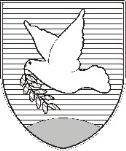 OBČINA IZOLA – COMUNE DI ISOLA                                             OBČINSKI SVET – CONSIGLIO COMUNALEOdbor za družbene dejavnostiComitato per le attività socialiSončno nabrežje 8 – Riva del Sole 8	6310 Izola – IsolaTel: 05 66 00 100, Fax: 05 66 00 110E-mail: posta.oizola@izola.siWeb: http://www.izola.si/OBČINA IZOLA – COMUNE DI ISOLA                                          OBČINSKI SVET – CONSIGLIO COMUNALEOdbor za družbene dejavnostiComitato per le attività socialiSončno nabrežje 8 – Riva del Sole 8	6310 Izola – IsolaTel: 05 66 00 100, Fax: 05 66 00 110E-mail: posta.oizola@izola.siWeb: http://www.izola.si/